SundayMondayTuesdayWednesdayThursdayFridaySaturday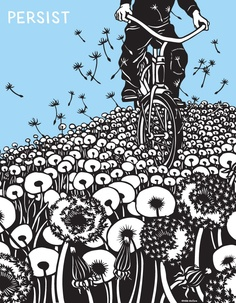  13 April14151617181920212223242526272829301 May2 3